Лексическая тема «Неделя детской книги»Ознакомление с окружающим миром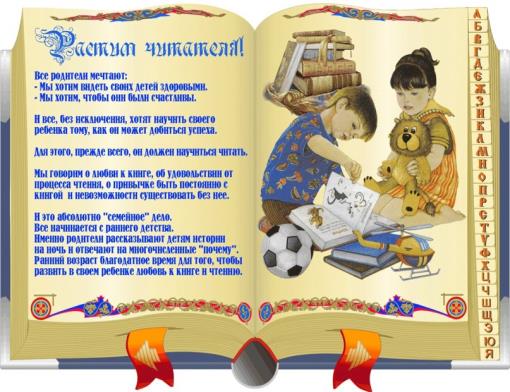 Уважаемые родители, познакомьте детей с писателями, произведения              
которых они знают с детства.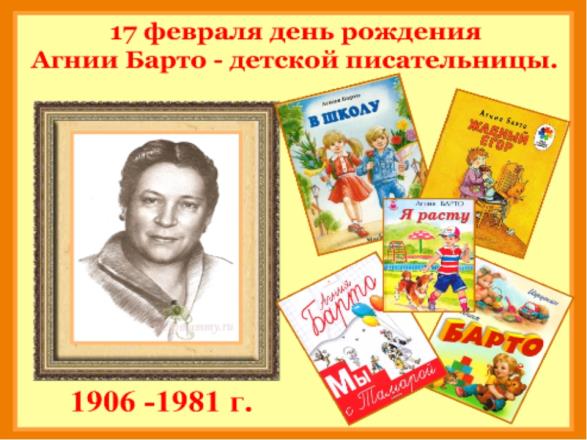 С ранних лет стихи К.  Чуковского приносят всем нам радость. Не только вы, но и ваши родители, ваши дедушки и бабушки не представляют своего детства без "Айболита", "Федорино горя", "Телефона". Стихи Корнея Ивановича воспитывают драгоценную способность сопереживать, сострадать. Без этой способности человек - не человек. Стихи Чуковского великолепно звучат, развивают нашу речь, обогащают нас новыми словами, формируют чувство юмора, делают нас сильнее и умнее.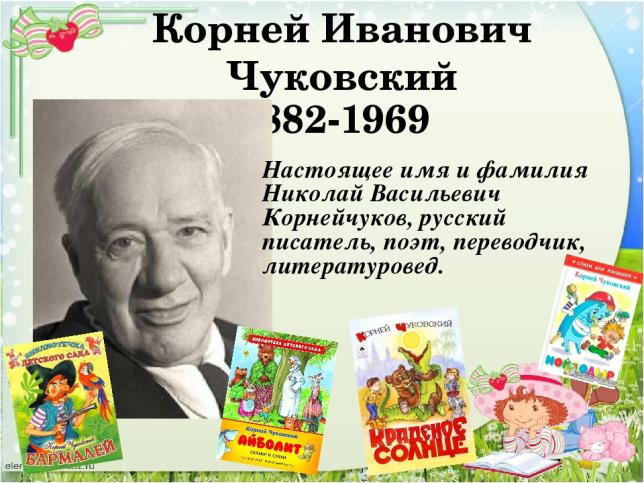 К. И. Чуковский писал не только сказки для детей, но еще и загадки, загадайте их детям:Был белый дом,Чудесный дом,И что-то застучало в нём.И он разбился, и оттудаЖивое выбежало чудо —Такое тёплое, такое пушистое и золотое.         (Яйцо и цыплёнок)Два коня у меня, Два коня.По воде они возят меня.А водаТверда,Словно каменная!                (Коньки)Ах, не трогайте меня:Обожгу и без огня!(Крапива)Растёт она вниз головою,Не летом растёт, а зимою.Но солнце её припечёт —Заплачет она и умрёт.(Сосулька)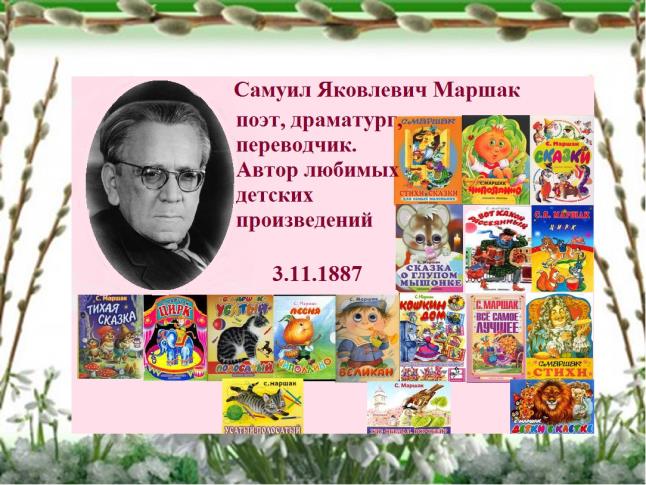 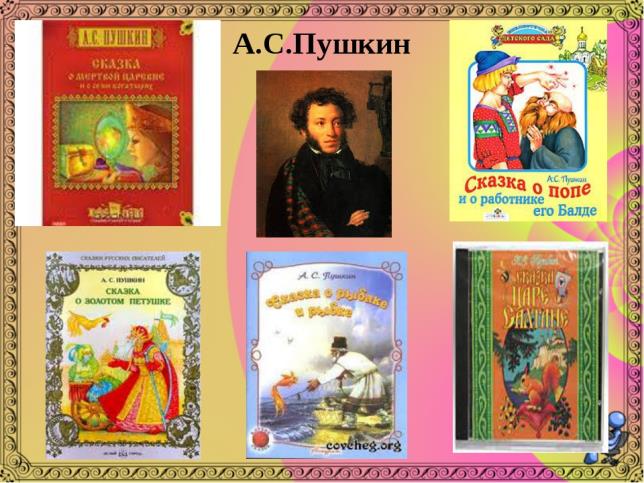 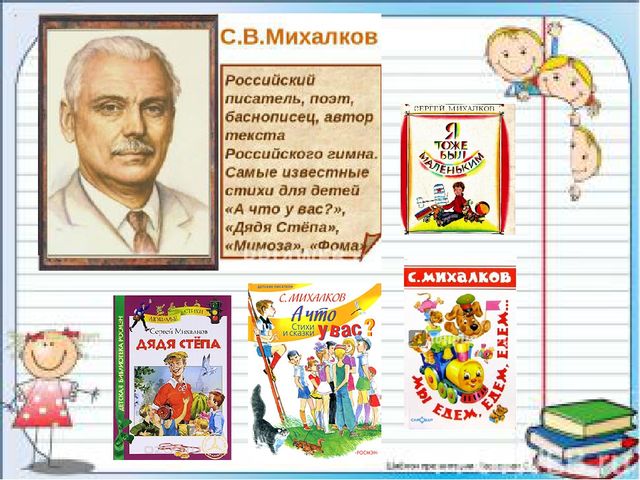 Мамы и папы, загляните в свою домашнюю  или в интернет-библиотеку найдите произведения этих авторов, повторно их прочитайте своим детям, побеседуйте о прочитанном, объясните ребенку непонятные слова, поразмышляйте, чему учить прочитанное, совместно нарисуйте иллюстрации к понравившимся отрывкам из книги, предложите ребенку почитать текст по очереди вместе с вами.ЛепкаПредложите своему ребенку слепить из пластилина главного героя сказки в стихах К. И. Чуковского «Краденое солнце» 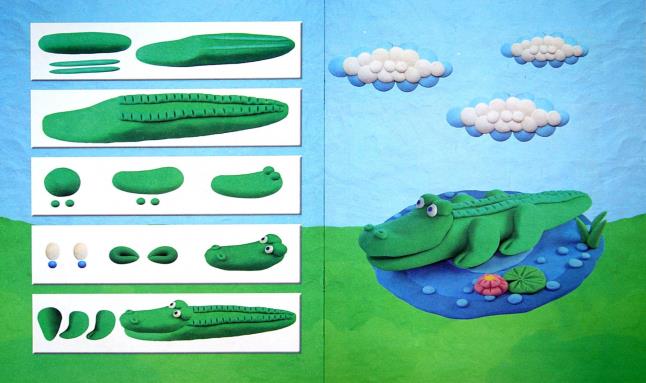 Рисование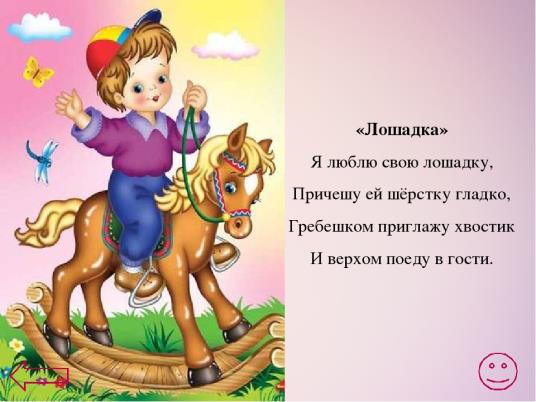 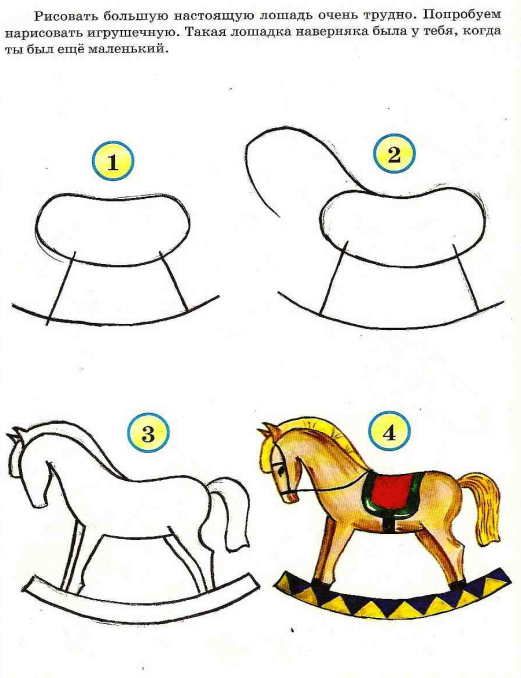 Желаем успехов!